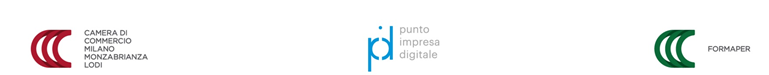 Richiesta d’iscrizione al corso GRATUITOESPERTO IN SOCIAL MEDIA E DIGITAL MARKETINGDa inviare ENTRO IL 27 OTTOBRE 2020 via e-mail a: pid.formazione@mi.camcom.itIo sottoscritto/a:Cognome e Nome___________________________________________________Nato/a ___________________________il (GG/MM/AAAA) __________________A (Comune)________________________________________________________Provincia o stato estero di nascita_______________________________________Codice Fiscale_______________________________________________________Residente/Domiciliato nel Comune di_____________________________________ CAP_____________Indirizzo____________________________________________________________Telefono_______________________________Email________________________Consapevole che la partecipazione al corso è gratuita, la frequenza obbligatoria ed è previsto il rilascio dell’ATTESTATO DI FREQUENZA al raggiungimento di almeno il 75% delle ore complessive del percorso formativo.Consapevole delle sanzioni penali richiamate dall’art. 76 del d.P.R. 28.12.2000 n. 445, in caso di dichiarazioni mendaci e di formazione o uso di atti falsiDICHIARA(Ai sensi dell’art. 47 D.P.R. 28 dicembre 2000, n. 445)di essere in possesso dei seguenti requisiti:- 	età 18 - 29 anni (30 anni non compiuti alla data di avvio corso);essere disoccupato ai sensi dell’art. 19 DGLS 150/2015 e successive modifiche e integrazioni;- 	non frequentare un corso di studi che impedisca la frequenza obbligatoria al corso - 	non essere inserito in percorsi di tirocinio extracurriculare- 	essere in condizione di regolarità sul territorio nazionale (per cittadini stranieri);- 	di essere in possesso del seguente titolo di studio_______________________In fede,(FIRMA) ___________________ 			DATA ________________________Allegati alla domanda:- fotocopia del documento di identità e del codice fiscale- fotocopia del permesso di soggiorno (solo se cittadino straniero)- curriculum vitae aggiornato, redatto in formato europeo e sottoscritto ai sensi del D.p.r. 445/2000 con consenso al trattamento dei dati personali ai sensi del Regolamento (UE) 2016/679, con foto  - lettera accompagnatoria contenente le motivazione alla partecipazione al percorso   formativo._____________INFORMATIVA SUL TRATTAMENTO DEI DATI PERSONALIai sensi dell’art. 13 del Regolamento (UE) 2016/679INFORMATIVA SUL TRATTAMENTO DEI DATI PERSONALIai sensi dell’art. 13 del Regolamento (UE) 2016/679Titolare del trattamento Titolare del trattamento è Formaper – Azienda Speciale della Camera di Commercio di Milano Monza Brianza Lodi, con sede legale in via Meravigli 9/B, 20123 Milano e sedi operative in via Santa Marta 18, 20123 Milano e in Piazza Cambiaghi 9, 20900 Monza (MB), P.E.C.: formaper@mi.legalmail.camcom.it  Responsabile della protezione dei datiIl Responsabile della protezione dei dati può essere contattato tramite posta elettronica scrivendo a dpo.formaper@mi.camcom.it.Finalità e base giuridica del trattamento Destinatari dei datiI dati personali sono trattati dal personale del titolare a ciò autorizzato e da soggetti esterni a cui possono essere comunicati per specifiche necessità, quali docenti e consulenti, Enti finanziatori del servizio offerto, Camera di Commercio di Milano Monza Brianza Lodi e sue Società partecipate, soggetti gestori dei servizi informativi. Periodo di conservazioneI dati conferiti saranno trattati e conservati per il periodo strettamente necessario al perseguimento delle finalità sopra dichiarate. In particolare per la finalità di cui al punto 2, lett. A) e B) per la durata di dieci anni successivi alla registrazione o partecipazione all’evento; per le finalità di cui al punto 2, lett. C) fino alla revoca del consenso. Nel caso di particolari obblighi di legge, il trattamento proseguirà in accordo con la legislazione vigente.Conferimento dei datiIl conferimento dei dati per la finalità di cui al punto 2, lett. A) è un requisito necessario per partecipare al progetto; il mancato conferimento comporta l’impossibilità di partecipare.Il mancato consenso al trattamento per le finalità di cui al punto 2, lett. B) e C) non impedisce la partecipazione alle attività del progetto.Diritti dell’interessato e forme di tutelaAll’interessato è garantito l’esercizio dei diritti riconosciuti dagli artt. 12 e ss. del Regolamento (UE) 2016/679. In particolare, gli è riconosciuto il diritto di: accedere ai propri dati personali; chiedere la rettifica dei dati personali inesatti;chiedere la cancellazione dei dati personali;ottenere la limitazione del trattamento;opporsi al trattamento;revocare il consenso al trattamento dei dati, senza pregiudizio per la liceità dei trattamenti effettuati prima di tale revoca;chiedere la portabilità dei dati personali;proporre segnalazione all’Autorità Garante per la Protezione dei Dati Personali, secondo le modalità previste dall’Autorità stessa.Per l’esercizio dei predetti diritti, l’interessato può rivolgersi al titolare, tramite i contatti sopraindicati.-----Ai sensi dell’art. 7 del Regolamento (UE) 2016/679, preso atto dell’informativa e pienamente informato dei miei diritti:(barrare la casella per prestare o meno il consenso)per la finalità di cui al punto 2, lett. B)ACCONSENTO all’utilizzo di immagini fotografiche e video dell’interessato per la pubblicizzazione delle attività di formazione e altre attività pertinenti NON ACCONSENTO all’utilizzo di immagini fotografiche e video dell’interessato per la pubblicizzazione delle attività di formazione e altre attività pertinentiper la finalità di cui al punto 2, lett. C)ACCONSENTO a ricevere comunicazioni informative relative a eventi e servizi promossi da Formaper e CCIAA Milano Monza Brianza LodiNON ACCONSENTO a ricevere comunicazioni informative relative a eventi e servizi promossi da Formaper e CCIAA Milano Monza Brianza LodiLugo e data 		……………………………….……. 				Nome e Cognome 	……………………………….…….Firma dell’interessato 	……………………………….…….FinalitàBase giuridicaA)Attività di orientamento, formazione e assistenza personalizzata nell’ambito del Progetto ______INSERIRE ______________________Art. 6, par. 1, lett. b) del Regolamento (UE) 2016/679B)Utilizzo di immagini fotografiche e video dell’interessato per la pubblicizzazione delle attività di formazione e altre attività pertinenti.Art. 6, par. 1, lett. a) del Regolamento (UE) 2016/679C)Previo consenso, invio di comunicazioni informative relative a eventi e servizi promossi da Formaper e CCIAA Milano Monza Brianza LodiArt. 6, par. 1, lett. a) del Regolamento (UE) 2016/679